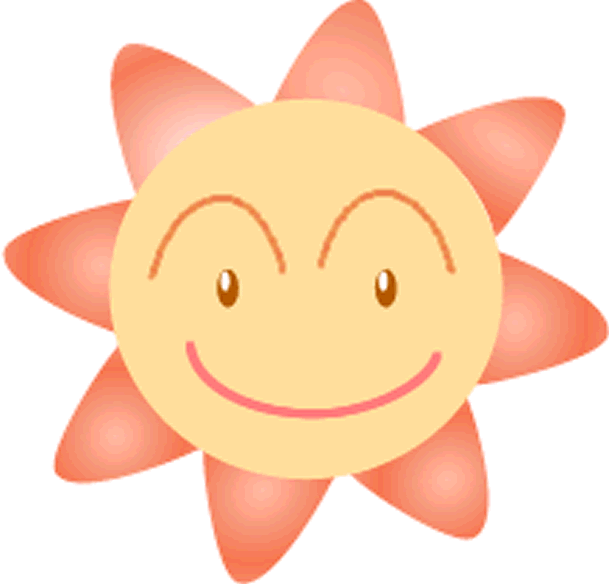 ● 　 /  / センター（JIL）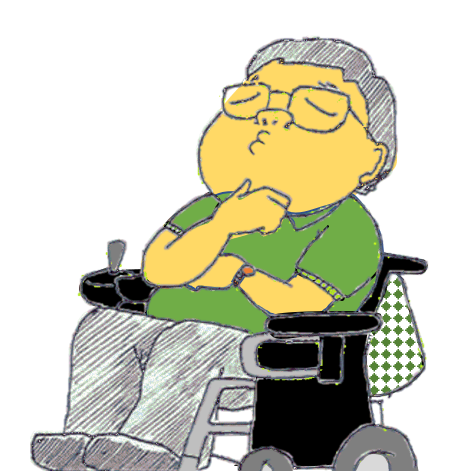 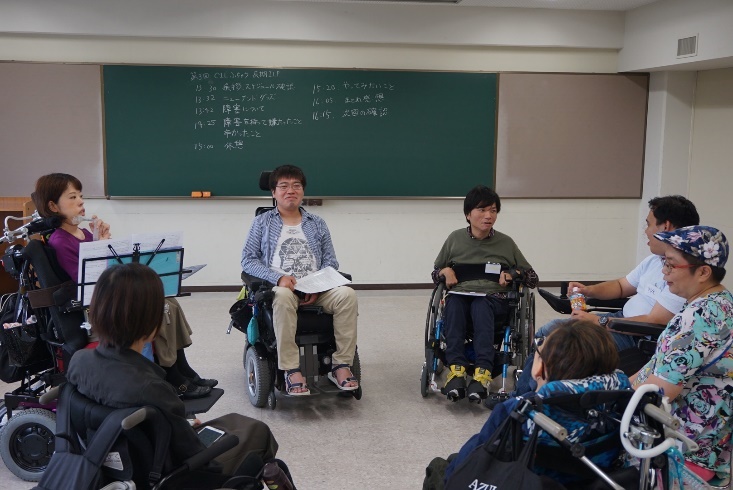 ： 、FAX、メールにておしみください。：2018820（）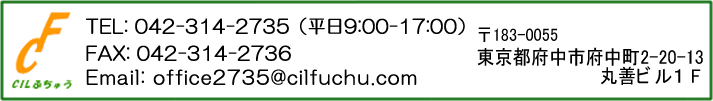 